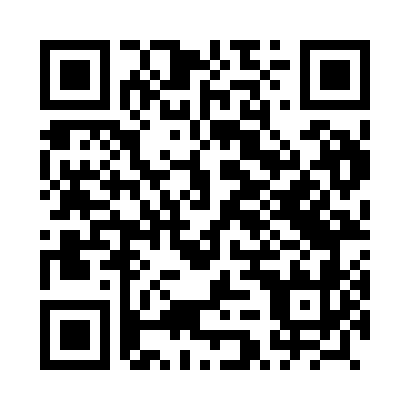 Prayer times for Ceradz Dolny, PolandWed 1 May 2024 - Fri 31 May 2024High Latitude Method: Angle Based RulePrayer Calculation Method: Muslim World LeagueAsar Calculation Method: HanafiPrayer times provided by https://www.salahtimes.comDateDayFajrSunriseDhuhrAsrMaghribIsha1Wed2:455:2212:515:598:2110:462Thu2:415:2012:516:008:2210:493Fri2:385:1812:516:018:2410:534Sat2:375:1612:506:028:2610:565Sun2:365:1412:506:038:2710:576Mon2:355:1212:506:048:2910:577Tue2:355:1112:506:058:3110:588Wed2:345:0912:506:068:3210:599Thu2:335:0712:506:078:3410:5910Fri2:335:0512:506:088:3611:0011Sat2:325:0412:506:098:3711:0112Sun2:315:0212:506:108:3911:0113Mon2:305:0112:506:118:4011:0214Tue2:304:5912:506:128:4211:0315Wed2:294:5712:506:138:4411:0316Thu2:294:5612:506:148:4511:0417Fri2:284:5412:506:158:4711:0518Sat2:284:5312:506:158:4811:0619Sun2:274:5212:506:168:5011:0620Mon2:264:5012:506:178:5111:0721Tue2:264:4912:506:188:5311:0822Wed2:254:4812:506:198:5411:0823Thu2:254:4612:516:208:5511:0924Fri2:254:4512:516:218:5711:0925Sat2:244:4412:516:218:5811:1026Sun2:244:4312:516:228:5911:1127Mon2:234:4212:516:239:0111:1128Tue2:234:4112:516:249:0211:1229Wed2:234:4012:516:249:0311:1330Thu2:224:3912:516:259:0411:1331Fri2:224:3812:516:269:0611:14